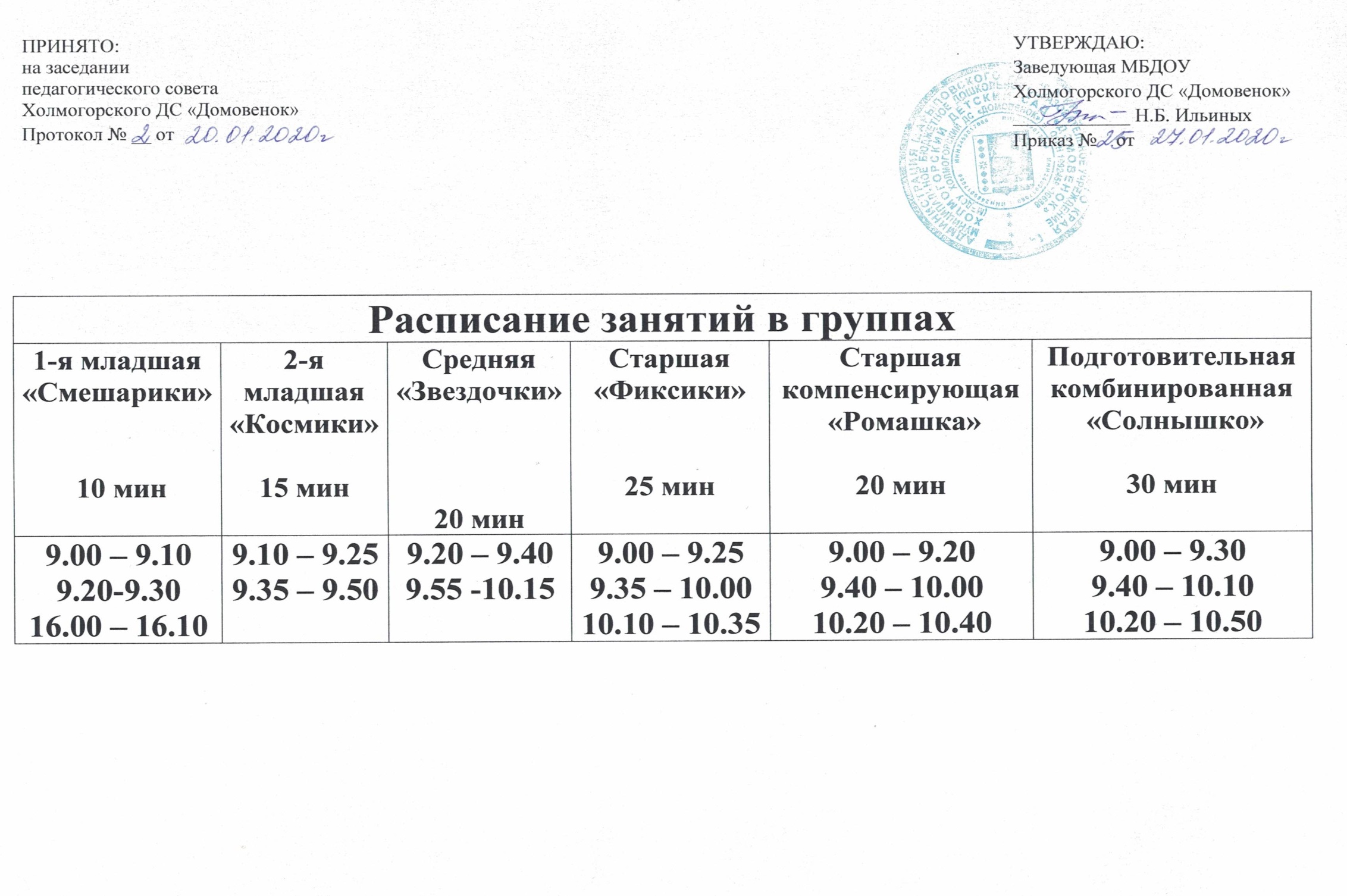 Комплексно-тематическое планирование в старшей группе компенсирующей направленности для детей с ТНР (от 5 до 6 лет)  на 2019 - 2020 уч. г.Комплексно-тематическое планирование в старшей группе компенсирующей направленности для детей с ТНР (от 5 до 6 лет)  на 2019 - 2020 уч. г.ДатаТемаРазвернутое содержание работыИтоговое мероприятиеОктябрь1-я неделяОсень.Признаки осени.Деревья осенью.Закрепление представлений об осени и ее приметах. Уточнение, расширение и активизация словаря по теме «Осень». Совершенствование грамматического строя речи (согласование прилагательных с существительными в роде и числе в именительном падеже, составление простых предложений распространение их прилагательными; образование существительных в форме родительного падежа с предлогом С, согласование прилагательных с существительными в роде и числе). Развитие длительного плавного выдоха, связной речи, зрительного внимания, мышления, артикуляционной, тонкой и общей моторики, координации речи с движением.Интегрированное занятие «как лебедь остался один из цикла «Новые развивающие сказки».Народный календарь Сергий Капустник.День учителя. 2-я неделяОвощи. Огород.Расширение, уточнение и активизация словаря по теме «Овощи. Огород». Расширение представлений о важности труда взрослых. Совершенствование грамматического строя речи (согласование числительных с существительными, употребление существительных в форме родительного падежа). Развитие связной речи, зрительного внимания и восприятия, артикуляционной, тонкой и общей моторики, творческого воображения.Коллективная аппликация «Вот так урожай!».Народный календарь – Покров.3-я неделяСад. ФруктыЗакрепление представлений о фруктах. Уточнение, расширение и активизация словаря по теме «Сад. Фрукты». Совершенствование грамматического строя речи (согласование прилагательных с существительными в роде и числе; образование существительных и прилагательных с уменьшительными суффиксами, образование относительных прилагательных с суффиксом –ос-). Развитие связной речи, зрительного внимания, речевого слуха, мышления, артикуляционной, тонкой и общей моторики, координации речи с движением.Выставка рисунков «Мои любимые фрукты».Народный календарь – Ознобицы.ПРИНЯТО:на заседаниипедагогического советаХолмогорского ДС «Домовенок»Протокол № ___ от УТВЕРЖДАЮ:Заведующая МБДОУ Холмогорского ДС «Домовенок»____________ Н.Б. ИльиныхПриказ №    от  ДатаТемаРазвернутое содержание работыИтоговое мероприятиеОктябрь1-я неделяОсень.Признаки осени.Деревья осенью.Закрепление представлений об осени и ее приметах. Уточнение, расширение и активизация словаря по теме «Осень». Совершенствование грамматического строя речи (согласование прилагательных с существительными в роде и числе в именительном падеже, составление простых предложений распространение их прилагательными; образование существительных в форме родительного падежа с предлогом С, согласование прилагательных с существительными в роде и числе). Развитие длительного плавного выдоха, связной речи, зрительного внимания, мышления, артикуляционной, тонкой и общей моторики, координации речи с движением.Интегрированное занятие «как лебедь остался один из цикла «Новые развивающие сказки».Народный календарь Сергий Капустник.День учителя. 2-я неделяОвощи. Огород.Расширение, уточнение и активизация словаря по теме «Овощи. Огород». Расширение представлений о важности труда взрослых. Совершенствование грамматического строя речи (согласование числительных с существительными, употребление существительных в форме родительного падежа). Развитие связной речи, зрительного внимания и восприятия, артикуляционной, тонкой и общей моторики, творческого воображения.Коллективная аппликация «Вот так урожай!».Народный календарь – Покров.3-я неделяСад. ФруктыЗакрепление представлений о фруктах. Уточнение, расширение и активизация словаря по теме «Сад. Фрукты». Совершенствование грамматического строя речи (согласование прилагательных с существительными в роде и числе; образование существительных и прилагательных с уменьшительными суффиксами, образование относительных прилагательных с суффиксом –ос-). Развитие связной речи, зрительного внимания, речевого слуха, мышления, артикуляционной, тонкой и общей моторики, координации речи с движением.Выставка рисунков «Мои любимые фрукты».Народный календарь – Ознобицы.4-я неделяЛес. Грибы.Закрепление представление о лесе и растениях, произрастающих в лесу. Уточнение и расширение  и активизация словаря по теме «Лес. Грибы. Ягоды». Совершенствование грамматического строя речи (согласование числительных с существительными в роде и числе; образование однокоренных слов). Развитие зрительного внимания и восприятия, памяти, артикуляционной, тонкой и общей моторики, координации речи с движением.Инсценировка сказки В. Сутеева «Под грибом».Народный календарь – Прасковья Грязнуха.Ноябрь1-я неделяОдежда.Звук [а] и буква А.Закрепление представлений об одежде, ее назначении, деталях, материалах, из которых она сшита, Уточнение, расширение и активизация словаря по теме «Одежда». Совершенствование грамматического строя речи (согласование прилагательных с существительными в роде и числе; совершенствование навыков словообразования).Вечер досуга  с использованием фольклорного материала (потешек, частушек, прибауток).Народный календарь – Прасковья Льняница. День народного единства.2-я неделяОбувь. Звук[у] и буква УЗакрепление представлений об обуви, ее назначении, деталях, материалах, из которых она сделана. Уточнение, расширение и активизация, актуализация словаря по теме «Обувь». Совершенствование грамматического строя речи (образование и использование относительных прилагательных; употребление существительных множественного числа; образование однокоренных слов; употребление существительных с предлогом). Развитие диалогической речи, зрительного внимания и восприятия, мышления, артикуляционной, тонкой и общей моторики, координации речи с движением, чувства ритма, тактильной чувствительности.Спортивный праздник. Народный календарь – Кузьминки.3-я неделяИгрушки. Звук[о]и буква О.Уточнение и расширение представлений об игрушках, их назначении, деталях и частях, из которых  они сделаны. Уточнение и активизация словаря по теме «Игрушки». Совершенствование грамматического строя речи (согласование прилагательных  с существительными в роде и числе, закрепление навыка употребления простых предлогов; образование однокоренных слов). Составление плана рассказа и рассказа по отдельным эпизодам картины,  Развитие навыков речевого общения, связной речи, фонематических представлений, зрительного восприятия и внимания, речевого слуха, общей моторики, координации  речи с движением.Изготовление игрушек из природного материала.Народный календарь – Федот Ледостав.4-я неделяПосуда. Звук [и] и буква И.Уточнение и расширение представлений о посуде, ее назначении, деталях и частях, из которых она состоит; материалах, из которых она сделана. Формирование понятий чайная, столовая, кухонная посуда. Уточнение и активизация словаря по теме «Посуда». Совершенствование грамматического строя речи (использование имен существительных в косвенных падежах; согласование числительных два и пять с существительными). Составление плана рассказа и рассказа по отдельным эпизодам картины,  Развитие связной речи, зрительного восприятия и внимания, конструктивного праксиса, общей, мелкой и артикуляционной моторики, координации  речи с движением, тактильных ощущений.Выставка поделок из пластилина, глины, соленого теста «Моя любимая чашка».Народный календарь – Федот Студит.День Матери.Декабрь1-я неделяЗима. Зимующие птицы. Звук [т]  и буква Т.Закрепление представлений о зиме и ее приметах. Уточнение и расширение и активизация и актуализация словаря по теме «Зима. Зимующие птицы». Совершенствование грамматического строя речи (согласование прилагательных  с существительными в роде и числе, закрепление навыка употребления простых предлогов; образование однокоренных слов). Составление плана рассказа и рассказа по отдельным эпизодам картины,  Развитие навыков речевого общения, связной речи, фонематических представлений, зрительного восприятия и внимания, речевого слуха, общей моторики, координации  речи с движением.Интегрированное занятие «Как сорока клеста судила» из цикла «Новые развивающие сказки».Народный календарь – Введение. День воинской славы России.2-я неделяДомашние животные зимой.Закрепление представлений о домашних животных, их внешнем виде, образе жизни в зимний период, повадках. Уточнение, расширение и активизация и актуализация словаря по теме «Домашние животные». Совершенствование  грамматического строя речи (употребление существительных с суффиксами -онок-, -емок-, -ат-, -ят-; употребление имен существительных с предлогами, образование однокоренных слов; образование относительных прилагательных). Развитие диалогической речи, слухового внимания, зрительного гнозиса и конструктивного праксиса, мышления, артикуляционной, тонкой и общей моторики, координации речи с движением.Интегрированное занятие «Как щенок узнал, кто всех важнее» из цикла «Новые развивающие сказки». Народный календарь – Георгий Победоносец.3-я неделяДикие животные зимой. Звук [п]  и буква П.Закрепление представлений о диких животных, их внешнем виде, образе жизни в зимний период, повадках. Уточнение, расширение и активизация словаря и актуализация по теме «Дикие животные». Совершенствование грамматического строя речи (употребление существительных с суффиксами –онок-, -енок-, -ат-, -ят-; образование существительных с уменьшительными суффиксами, согласование прилагательных с существительными). Развитие связной речи, речевого слуха, чувства рифмы, зрительного восприятия и внимания, артикуляционной, тонкой и общей моторики, чувствительности, навыков ориентировки на плоскости.Интегрированное занятие «Как олененку маму искали» из цикла «Новые развивающие сказки». Народный календарь – Никола Зимний.День ракетных войск.4-я неделя		Новый год. Звук [ы]  и буква Ы.Закрепление представлений о новогоднем празднике. Уточнение, расширение и активизация словаря по теме «Новогодний праздник». Совершенствование грамматического строя речи (подбор однокоренных слов к слову  елка; согласование прилагательных с существительными, образование прилагательных и существительных с уменьшительными суффиксами; употребление имен существительных с предлогами, образование однокоренных слов). Развитие речевого дыхания, диалогической речи, зрительного внимания, мышления, артикуляционной, тонкой и общей моторики, координации речи с движением.Новогодний утренник.Народный календарь – Лукин деньЯнварь1-я неделяКаникулыКаникулыНародный праздник - Рождество2-я неделяМебель. Звук [н]  и буква Н.Расширение и углубление представлений о мебели, ее назначении, деталях и частях; материалах, из которых она сделана. Уточнение, расширение и активизация словаря по теме «Мебель». Совершенствование грамматического строя речи (употребление существительных с предлогами; образование относительных прилагательных, согласование прилагательных с существительными, употребление существительных с предлогами, образование однокоренных слов, употребление имен существительных с предлогом без образование и употребление существительных и прилагательных с уменьшительно-ласкательными суффиксами). Развитие длинного и плавного выдоха, диалогической речи, фонематического восприятия, зрительного внимания, мышления, артикуляционной, тонкой и общей моторики, координации речи с движением, ловкости.Конструирование кукольной мебели из деталей деревянного конструктора по схемам и описанию.Народный календарь – Сочельник.День российской печати.3-я неделяГрузовой, пассажирский транспорт. Звук [э]  и буква Э.Расширение и закрепление  представлений о транспорте. Уточнение, расширение и активизация словаря по теме «Транспорт грузовой и пассажирский». Совершенствование грамматического строя речи (употребление глаголов  с различными приставками, образование имен существительных во множественном числе, согласование числительных два и пять с существительными; простых  предлогов). Развитие речевого слуха и фонематического восприятия, зрительного внимания и восприятия, артикуляционной, тонкой и общей моторики, координации речи с движением.Экскурсия «На нашей улице».Народный календарь – Крещение. День инженерных войск.4-я неделяПрофессии на транспорте. Звук [м]  и буква М.Расширение и закрепление  представлений о профессиях людей, работающих на транспорте. Уточнение, расширение и активизация словаря по теме «Профессии на транспорте». Совершенствование грамматического строя речи (употребление глаголов  с различными приставками, образование имен существительных во множественном числе, согласование числительных два и пять с существительными; простых  предлогов). Развитие речевого слуха и фонематического восприятия, зрительного внимания и восприятия, артикуляционной, тонкой и общей моторики, координации речи с движением.Сюжетно-ролевая игра «Летим в отпуск».Народный календарь – Татьянин день.День полного снятия блокады Ленинграда.Февраль1-я неделяДетский сад. Профессии. Звук [к]  и буква К.Закрепление представлений о необходимости и значении труда взрослых людей. Расширение и уточнение представлений о профессиях людей, работающих вдеском саду, Расширение и активизация словаря по теме «Детский сад». Профессии». Совершенствование грамматического строя речи. Развитие связной речи, речевого слуха, зрительного восприятия и внимания, артикуляционной, тонкой и общей моторики, координации речи с движением.Экскурсия на пищеблок, в кабинет заведующей.Народный календарь – Кудесы.2-я неделяАтелье. Закройщица.Закрепление представлений о необходимости и значении труда взрослых людей. Расширение и уточнение представлений о профессии закройщица. Расширение и активизация словаря по теме «Ателье, Закройщица». Совершенствование грамматического строя речи. Развитие связной речи, слухового внимания, зрительного восприятия и внимания, артикуляционной и тонкой моторики, координации речи с движением.Коллективный коллаж «нарядные куклы».Народный календарь – Сретенье.День гражданской авиации.3-я неделяНаша армия.Звук [б]  и буква Б.Формирование представления о российской армии и профессиях военных, о почетной обязанности защищать Родину. Расширение и активизация словаря по теме «Наша армия». Совершенствование грамматического строя речи (образование и употребление глаголов движения с приставками, употребление предлогов). Развитие диалогической речи, речевого слуха, зрительного восприятия и внимания, артикуляционной, тонкой и общей моторики, координации речи с движением.Праздничный утренник.Народный календарь – Агафья коровница.День Защитника Отечества.4-я неделяПрофессии строителей.Расширение и закрепление представлении о профессиях людей, работающих на стройке. Уточнение, расширение, активизация и актуализация словаря по теме «Профессии на стройке». Совершенствование грамматического строя речи ( употребление существительных с предлогами, образование и употребление относительных прилагательных, согласование прилагательных с существительными).  Развитие диалогической речи, зрительного внимания и восприятий, речевого слуха и фонематической восприятия, артикуляционной, тонкой и общей моторики, координации речи с движением, ловкости.Спортивный праздник.Народный календарь – Онисим Зимобор.Март1-я неделяВесна. Приметы весны. Мамин праздник.Звук [д]  и буква Д.Закрепление представлений о весне и ее приметах. Уточнение, расширение, активизация и актуализация словаря по теме «Весна. Приметы весны. Мамин праздник». Совершенствование грамматического строя речи (образование однокоренных слов). Развитие диалогической речи, зрительного внимания, мышления, артикуляционной, тонкой и общей моторики, координации речи с движением, тактильной чувствительности.Праздничный утренник.Народный календарь – Тимофей Весновей.2-я неделяКомнатные растения. Звук [г]  и буква Г.Уточнение и расширение представлений о комнатных растениях и уходе за ними. Уточнение, расширение и активизация словаря по теме «Комнатные растения». Совершенствование грамматического строя речи (согласование существительных с числительными 2и 5). Развитие фонематических представлений (подбор слов на заданный звук), диалогической речи, зрительного внимания, мышления, артикуляционной, тонкой и общей моторики, координации речи с движением.Народный календарь – Василий Капельник.3-я неделяПресноводные и аквариумные рыбы.Расширение представлений об аквариумных рыбах, формирование представлений о пресноводных рыбках, их внешнем виде, образе жизни, повадках. Уточнение, расширение и активизация словаря по теме «Пресноводные и аквариумные рыбы». Совершенствование грамматического строя речи (употребление имен существительных с предлогами, обогащение речи словами-антонимами). Развитие связной речи, общих речевых навыков, зрительного восприятия и внимания, артикуляционной, тонкой и общей моторики, координации речи с движением.Интегрированное занятие «Как чуть не погибла плотвичка» из цикла «Новые развивающие сказки».Народный календарь – Герасим Грачевник.4-я неделяНаше село. Звук [ф]  и буква Ф.Расширение представлений о родном селе и его достопримечательностях. Уточнение, расширение и активизация словаря по теме «Наше село». Совершенствование грамматического строя речи (согласование прилагательных с существительными; образование притяжательных прилагательных). Развитие связной речи, речевого слуха, зрительного восприятия и внимания, артикуляционной, тонкой и общей моторики, координации речи с движением.Автобусная экскурсия (поручение родителям).Народный календарь – Алексей теплый.День моряка- подводника.Апрель1-я неделяВесенние работы на селе. Звук [в]  и буква В.Расширение представлений о необходимости и значении труда взрослых людей. Расширение и активизация словаря по теме «Весенние работы на селе». Совершенствование грамматического строя речи (образование существительных с уменьшительно-ласкательными суффиксами; согласование числительных с существительными, предложные конструкции, образование однокоренных слов). Развитие диалогической речи,зрительного восприятия и внимания, артикуляционной, тонкой и общей моторики, тактильной чувствительности, координации речи с движением.Посадка лука, укропа, салата в центре природы.Народный календарь – Благовещение, встреча весны.День смеха.2-я неделяКосмос.Формирование представлений о космосе, освоении космоса людьми, работе космонавтов. Расширение, представление, уточнение и активизация словаря по теме «Космос». Совершенствование грамматического строя речи (согласование числительных с существительными мужского и женского рода, употребление простых предлогов). Развитие навыков речевого общения, связной речи, зрительного восприятия и внимания, мышления, творческого воображения, общей, тонкой и артикуляционной моторики, координации речи с движением.Экскурсия в Планетарий.Народный календарь – Марья Зажги снега.День космонавтики.3-я неделяОткуда хлеб пришел. Звук [х]  и буква Х.Формирование представлений о труде хлеборобов, о важности их труда. Уточнение, расширение и активизация, актуализация словаря по теме «Откуда пришел хлеб». Совершенствование грамматическогостроя речи (образование относительных прилагательных, образование однокоренных слов к слову хлеб; образование и употребление существительных с суффиксом –ий-). Развитие речевого слуха, памяти, мышления, общих речевых навыков, диалогической речи, зрительного внимания, артикуляционной, тонкой и общей моторики, координации речи с движением.Чаепитие с родителями «Мамины пироги».Народный праздник – Родион Ледолом.4-я неделяПочта. Звук [с]  и буква С.Формирование представлений о труде работников почты, о важности их труда. Уточнение, расширение и активизация словаря по теме «Почта». Совершенствование грамматического строя речи (согласование числительных с существительными; употребление предлогов). Развитие диалогической речи, речевого слова, памяти, мышления, общение речевых навыков, артикуляционной, тонкой и общей моторики, координации речи с движениемЭкскурсия на почту.Народный календарь – Мартын Лисогон.День пожарной охраны.Май1-я неделяКаникулы.Каникулы.2-я неделяПравила дорожного движения.Звук [з]  и буква З.Расширение представлений о правилах дорожного движения. Уточнение, расширение и активизация словаря по теме «Правила дорожного движения». Совершенствование грамматического строя речи (согласование числительных с существительных с существительными; образование слов-антонимов; согласование прилагательных с существительными). Совершенствование синтаксической стороны речи (обучение составлению предложений с противительным союзом а). Развитие связной речи, речевого слуха, зрительного внимания и восприятия, общих речевых навыков, артикуляционной и общей моторики, координации речи с движением.Сюжетно-ролевая игра «Дядя Степа постовой».Народный календарь – Еремей Запрягальник.День Победы.3-я неделяЛето. Насекомые. Звук [ш]  и буква Ш.Расширение и углубление представлений о насекомых, особенностях их внешнего вида и образе жизни. Закрепление представлений о лете и его приметах. Уточнение, расширение и активизация словаря по теме «Лето, насекомые». Совершенствование грамматического строя речи (согласование прилагательных с существительными). Развитие связной речи, артикуляционной, тонкой и общей моторики, координации речи с движением.Интегрированное занятие «Как кузнечик помогал слабым» из цикла «Новые развивающие сказки».Народный календарь – Иов Огуречик.4-я неделяЛето. Цветы на лугу. Звук [ж]  и буква Ж.Расширение представлений о растениях на луга, об охране природы. Уточнение, расширение и активизация словаря по теме «Цветы на лугу. Лето». Совершенствование грамматического строя речи (согласование прилагательных с существительными; образование относительных прилагательных, образование и употребление слов-антонимов; согласование числительных с существительными). Развитие речевого слуха, памяти, мышления, общих речевых навыков, диалогический речи, зрительного внимания, артикуляционной, тонкой и общей моторики, координации речи с движением.Интегрированное занятие «Как девочка еще раз встретила кузнечика» из цикла «Новые развивающие сказки».Народный календарь – Арина Рассадница. Высаживание рассады цветов на участке вместе с родителями.Всероссийский день библиотек.